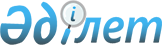 2015 жылға арналған мектепке дейінгі тәрбие мен оқытуға мемлекеттік білім беру тапсырысын, жан басына шаққандағы қаржыландыру және ата-ананың ақы төлеу мөлшерін бекіту туралыҚостанай облысы Рудный қаласы әкімдігінің 2015 жылғы 24 шілдедегі № 1058 қаулысы. Қостанай облысының Әділет департаментінде 2015 жылғы 27 тамызда № 5847 болып тіркелді

      "Қазақстан Республикасындағы жергілікті мемлекеттік басқару және өзін-өзі басқару туралы" Қазақстан Республикасының 2001 жылғы 23 қаңтардағы Заңының 31-бабына, "Білім туралы" Қазақстан Республикасының 2007 жылғы 27 шілдедегі Заңының 6-бабы 4-тармағының 8-1) тармақшасына сәйкес Рудный қаласының әкімдігі ҚАУЛЫ ЕТЕДІ:



      1. Республикалық бюджет қаражаты есебінен қаржыландырылатын, 2015 жылға арналған Рудный қаласының мектепке дейінгі білім беру ұйымдарындағы мектепке дейінгі тәрбие мен оқытуға мемлекеттік білім беру тапсырысын, жан басына шаққандағы қаржыландыру және ата-ананың ақы төлеу мөлшері 1-қосымшаға сәйкес бекітілсін.



      2. Жергілікті бюджет қаражаты есебінен қаржыландырылатын, 2015 жылға арналған Рудный қаласының мектепке дейінгі білім беру ұйымдарындағы мектепке дейінгі тәрбие мен оқытуға мемлекеттік білім беру тапсырысын, жан басына шаққандағы қаржыландыру және ата-ананың ақы төлеу мөлшері 2-қосымшаға сәйкес бекітілсін.



      3. Рудный қаласы әкімдігінің 2014 жылғы 5 желтоқсандағы № 2306 "2015 жылға арналған мектепке дейінгі тәрбие мен оқытуға мемлекеттік білім беру тапсырысын, жан басына шаққандағы қаржыландыру және ата-ананың ақы төлеу мөлшерін бекіту туралы" қаулысының (Нормативтік құқықтық актілерді мемлекеттік тіркеу тізілімінде № 5315 болып тіркелген, 2015 жылғы 23 қаңтарда "Рудненский рабочий" газетінде жарияланған) күші жойылды деп танылсын.



      4. Осы қаулының орындалуын бақылау Рудный қаласы әкімінің орынбасары Е.В. Скарединаға жүктелсін.



      5. Осы қаулы алғашқы ресми жарияланған күнінен кейін күнтізбелік он күн өткен соң қолданысқа енгізіледі.      Рудный қаласының әкімі                     Б. Ғаязов

Рудный қаласы әкімдігінің 

2015 жылғы 24 шілдедегі 

№ 1058 қаулысына 1-қосымша  Республикалық бюджет қаражаты есебінен

қаржыландырылатын, 2015 жылға арналған Рудный

қаласының мектепке дейінгі білім беру ұйымдарындағы

мектепке дейінгі тәрбие мен оқытуға мемлекеттік

білім беру тапсырысын, жан басына шаққандағы

қаржыландыру және ата-ананың ақы төлеу мөлшері      Кестенің жалғасы:      Кестенің жалғасы:

Рудный қаласы әкімдігінің 

2015 жылғы 24 шілдедегі 

№ 1058 қаулысына 2-қосымша  Жергілікті бюджет қаражаты есебінен

қаржыландырылатын, 2015 жылға арналған

Рудный қаласының мектепке дейінгі білім беру

ұйымдарындағы мектепке дейінгі тәрбие мен

оқытуға мемлекеттік білім беру тапсырысын,

жан басына шаққандағы қаржыландыру және

ата-ананың ақы төлеу мөлшері      Кестенің жалғасы:      Кестенің жалғасы:
					© 2012. Қазақстан Республикасы Әділет министрлігінің «Қазақстан Республикасының Заңнама және құқықтық ақпарат институты» ШЖҚ РМК
				№ р/сМектепке дейінгі тәрбие және оқыту ұйымдарының әкімшілік-

аумақтық орналасуы (аудан, қала)Мектепке дейінгі тәрбие және оқыту ұйымдарының атауыМектепке дейінгі тәрбие мен оқыту ұйымдарының тәрбиеленушілер саныМектепке дейінгі тәрбие мен оқыту ұйымдарының тәрбиеленушілер саны№ р/сМектепке дейінгі тәрбие және оқыту ұйымдарының әкімшілік-

аумақтық орналасуы (аудан, қала)Мектепке дейінгі тәрбие және оқыту ұйымдарының атауыМектепке дейінгі ұйымдарОрта білім беру ұйымдарының базасында ұйымдасты-

рылған мектепке дейінгі шағын орталықтар1Рудный қаласыРудный қаласы әкімдігінің "№ 13 балалар бақшасы" коммуналдық мемлекеттік қазыналық кәсіпорны1602Рудный қаласыРудный қаласы әкімдігінің "№ 14 балабақшасы" коммуналдық мемлекеттік қазыналық кәсіпорны1543Рудный қаласыРудный қаласы әкімдігінің "Балдәурен" мектепке дейінгі дамыту және тәрбиелеу орталығы" коммуналдық мемлекеттік қазыналық кәсіпорны1004Рудный қаласыРудный қаласы әкімдігінің "№ 16 балалар балабақшасы" коммуналдық мемлекеттік қазыналық кәсіпорны405Рудный қаласы"Рудный қаласы әкімдігінің № 4 мектеп-лицейі" коммуналдық мемлекеттік мекемесі256Рудный қаласыРудный қаласы әкімдігінің "№ 15 орта мектебі" коммуналдық мемлекеттік мекемесі257Рудный қаласыРудный қаласы әкімдігінің "№ 2 Қашар орта мектебі" коммуналдық мемлекеттік мекемесі50№ р/сМектепке дейінгі тәрбие және оқыту ұйымдарының әкімшілік-

аумақтық орналасуы (аудан, қала)Мектепке дейінгі тәрбие және оқыту ұйымдарының атауыМектепке дейінгі ұйымдарда жан басына шаққандағы қаржыландырудың бір айдағы мөлшері (теңге)Мектепке дейінгі ұйымдарда жан басына шаққандағы қаржыландырудың бір айдағы мөлшері (теңге)Мектепке дейінгі ұйымдарда жан басына шаққандағы қаржыландырудың бір айдағы мөлшері (теңге)№ р/сМектепке дейінгі тәрбие және оқыту ұйымдарының әкімшілік-

аумақтық орналасуы (аудан, қала)Мектепке дейінгі тәрбие және оқыту ұйымдарының атауыМектепке дейінгі ұйымдарМектеп жанындағы толық күндік шағын-

орталықМектеп жанындағы жарты күндік шағын-

орталық1Рудный қаласыРудный қаласы әкімдігінің "№ 13 балалар бақшасы" коммуналдық мемлекеттік қазыналық кәсіпорны254102Рудный қаласыРудный қаласы әкімдігінің "№ 14 балабақшасы" коммуналдық мемлекеттік қазыналық кәсіпорны227463Рудный қаласыРудный қаласы әкімдігінің "Балдәурен" мектепке дейінгі дамыту және тәрбиелеу орталығы" коммуналдық мемлекеттік қазыналық кәсіпорны218084Рудный қаласыРудный қаласы әкімдігінің "№ 16 балалар балабақшасы" коммуналдық мемлекеттік қазыналық кәсіпорны307155Рудный қаласы"Рудный қаласы әкімдігінің № 4 мектеп-лицейі" коммуналдық мемлекеттік мекемесі87756Рудный қаласыРудный қаласы әкімдігінің "№ 15 орта мектебі" коммуналдық мемлекеттік мекемесі70867Рудный қаласыРудный қаласы әкімдігінің "№ 2 Қашар орта мектебі" коммуналдық мемлекеттік мекемесі6335№ р/сМектепке дейінгі тәрбие және оқыту ұйымдарының әкімшілік-

аумақтық орналасуы (аудан, қала)Мектепке дейінгі тәрбие және оқыту ұйымдарының атауыМектепке дейінгі білім беру ұйымдарындағы ата-ананың бір айдағы ақы төлеу мөлшері (теңге)Мектепке дейінгі білім беру ұйымдарындағы ата-ананың бір айдағы ақы төлеу мөлшері (теңге)Мектепке дейінгі білім беру ұйымдарындағы ата-ананың бір айдағы ақы төлеу мөлшері (теңге)Мектепке дейінгі білім беру ұйымдарындағы ата-ананың бір айдағы ақы төлеу мөлшері (теңге)№ р/сМектепке дейінгі тәрбие және оқыту ұйымдарының әкімшілік-

аумақтық орналасуы (аудан, қала)Мектепке дейінгі тәрбие және оқыту ұйымдарының атауыМектепке дейінгі ұйымдарМектепке дейінгі ұйымдарМектеп жанындағы толық күндік шағын-

орталықтарМектеп жанындағы жарты күндік шағын-

орталықтар№ р/сМектепке дейінгі тәрбие және оқыту ұйымдарының әкімшілік-

аумақтық орналасуы (аудан, қала)Мектепке дейінгі тәрбие және оқыту ұйымдарының атауыБөбекжай топтарыМектепке дейінгі топтарМектеп жанындағы толық күндік шағын-

орталықтарМектеп жанындағы жарты күндік шағын-

орталықтар1Рудный қаласыРудный қаласы әкімдігінің "№ 13 балалар бақшасы" коммуналдық мемлекеттік қазыналық кәсіпорны90952Рудный қаласыРудный қаласы әкімдігінің "№ 14 балабақшасы" коммуналдық мемлекеттік қазыналық кәсіпорны850090953Рудный қаласыРудный қаласы әкімдігінің "Балдәурен" мектепке дейінгі дамыту және тәрбиелеу орталығы" коммуналдық мемлекеттік қазыналық кәсіпорны90954Рудный қаласыРудный қаласы әкімдігінің "№ 16 балалар балабақшасы" коммуналдық мемлекеттік қазыналық кәсіпорны90955Рудный қаласы"Рудный қаласы әкімдігінің № 4 мектеп-лицейі" коммуналдық мемлекеттік мекемесі85006Рудный қаласыРудный қаласы әкімдігінің "№ 15 орта мектебі" коммуналдық мемлекеттік мекемесі85007Рудный қаласыРудный қаласы әкімдігінің "№ 2 Қашар орта мектебі" коммуналдық мемлекеттік мекемесі8500№ р/сМектепке дейінгі тәрбие және оқыту ұйымдарының әкімшілік-

аумақтық орналасуы (аудан, қала)Мектепке дейінгі тәрбие және оқыту ұйымдарының атауыМектепке дейінгі тәрбие мен оқыту ұйымдарының тәрбиеленушілер саныМектепке дейінгі тәрбие мен оқыту ұйымдарының тәрбиеленушілер саны№ р/сМектепке дейінгі тәрбие және оқыту ұйымдарының әкімшілік-

аумақтық орналасуы (аудан, қала)Мектепке дейінгі тәрбие және оқыту ұйымдарының атауыМектепке дейінгі ұйымдарОрта білім беру ұйымдарының базасында ұйымдасты-

рылған мектепке дейінгі шағын орталықтар1Рудный қаласыРудный қаласы әкімдігінің "№ 1 балабақшасы" коммуналдық мемлекеттік қазыналық кәсіпорны1402Рудный қаласыРудный қаласы әкімдігінің "№ 2 балабақшасы" коммуналдық мемлекеттік қазыналық кәсіпорны2653Рудный қаласыРудный қаласы әкімдігінің "№ 3 балабақшасы" коммуналдық мемлекеттік қазыналық кәсіпорны1454Рудный қаласыРудный қаласы әкімдігінің "№ 4 балабақшасы" коммуналдық мемлекеттік қазыналық кәсіпорны1855Рудный қаласыРудный қаласы әкімдігінің "№ 5 балабақшасы" коммуналдық мемлекеттік қазыналық кәсіпорны2306Рудный қаласыРудный қаласы әкімдігінің "№ 6 балабақшасы" коммуналдық мемлекеттік қазыналық кәсіпорны1197Рудный қаласыРудный қаласы әкімдігінің "№ 7 балабақшасы" коммуналдық мемлекеттік қазыналық кәсіпорны2608Рудный қаласыРудный қаласы әкімдігінің "Тәрбиеленушілерді мектепке дейін оқытып-тәрбиелеу, дамыту Орталығы" коммуналдық мемлекеттік қазыналық кәсіпорны2909Рудный қаласыРудный қаласы әкімдігінің "№ 9 балабақшасы" коммуналдық мемлекеттік қазыналық кәсіпорны14510Рудный қаласыРудный қаласы әкімдігінің "№ 10 балабақшасы" коммуналдық мемлекеттік қазыналық кәсіпорны29011Рудный қаласыРудный қаласы әкімдігінің "№ 11 балабақшасы" коммуналдық мемлекеттік қазыналық кәсіпорны16512Рудный қаласыРудный қаласы әкімдігінің "№ 12 балалар бақшасы" коммуналдық мемлекеттік қазыналық кәсіпорны20013Рудный қаласыРудный қаласы әкімдігінің "№ 16 балалар балабақшасы" коммуналдық мемлекеттік қазыналық кәсіпорны1014Рудный қаласыРудный қаласы әкімдігінің "№ 9 бастауыш мектебі" коммуналдық мемлекеттік мекемесі9415Рудный қаласыРудный қаласы әкімдігінің "№ 11 орта мектебі" коммуналдық мемлекеттік мекемесі5816Рудный қаласыРудный қаласы әкімдігінің "№ 13 орта мектебі" коммуналдық мемлекеттік мекемесі3817Рудный қаласыРудный қаласы әкімдігінің "№ 17 орта мектебі" коммуналдық мемлекеттік мекемесі2418Рудный қаласыРудный қаласы әкімдігінің "№ 18 орта мектебі" коммуналдық мемлекеттік мекемесі5019Рудный қаласыРудный қаласы әкімдігінің "№ 19 орта мектебі" коммуналдық мемлекеттік мекемесі7520Рудный қаласыРудный қаласы әкімдігінің "Железорудная стансасының № 20 негізгі мектебі" коммуналдық мемлекеттік мекемесі1521Рудный қаласыРудный қаласы әкімдігінің "№ 21 гимназиясы" коммуналдық мемлекеттік мекемесі2422Рудный қаласы"№ 1 Қашар орта мектебі" коммуналдық мемлекеттік мекемесі51№ р/сМектепке дейінгі тәрбие және оқыту ұйымдарының әкімшілік-

аумақтық орналасуы (аудан, қала)Мектепке дейінгі тәрбие және оқыту ұйымдарының атауыМектепке дейінгі ұйымдарда жан басына шаққандағы қаржыландырудың бір айдағы мөлшері (теңге)Мектепке дейінгі ұйымдарда жан басына шаққандағы қаржыландырудың бір айдағы мөлшері (теңге)Мектепке дейінгі ұйымдарда жан басына шаққандағы қаржыландырудың бір айдағы мөлшері (теңге)№ р/сМектепке дейінгі тәрбие және оқыту ұйымдарының әкімшілік-

аумақтық орналасуы (аудан, қала)Мектепке дейінгі тәрбие және оқыту ұйымдарының атауыМектепке дейінгі ұйымдарМектеп жанындағы толық күндік шағын-

орталықМектеп жанындағы жарты күндік шағын-

орталық1Рудный қаласыРудный қаласы әкімдігінің "№ 1 балабақшасы" коммуналдық мемлекеттік қазыналық кәсіпорны217512Рудный қаласыРудный қаласы әкімдігінің "№ 2 балабақшасы" коммуналдық мемлекеттік қазыналық кәсіпорны238403Рудный қаласыРудный қаласы әкімдігінің "№ 3 балабақшасы" коммуналдық мемлекеттік қазыналық кәсіпорны212594Рудный қаласыРудный қаласы әкімдігінің "№ 4 балабақшасы" коммуналдық мемлекеттік қазыналық кәсіпорны212625Рудный қаласыРудный қаласы әкімдігінің "№ 5 балабақшасы" коммуналдық мемлекеттік қазыналық кәсіпорны237196Рудный қаласыРудный қаласы әкімдігінің "№ 6 балабақшасы" коммуналдық мемлекеттік қазыналық кәсіпорны216817Рудный қаласыРудный қаласы әкімдігінің "№ 7 балабақшасы" коммуналдық мемлекеттік қазыналық кәсіпорны199518Рудный қаласыРудный қаласы әкімдігінің "Тәрбиеленушілерді мектепке дейін оқытып-тәрбиелеу, дамыту Орталығы" коммуналдық мемлекеттік қазыналық кәсіпорны248479Рудный қаласыРудный қаласы әкімдігінің "№ 9 балабақшасы" коммуналдық мемлекеттік қазыналық кәсіпорны2077910Рудный қаласыРудный қаласы әкімдігінің "№ 10 балабақшасы" коммуналдық мемлекеттік қазыналық кәсіпорны2243611Рудный қаласыРудный қаласы әкімдігінің "№ 11 балабақшасы" коммуналдық мемлекеттік қазыналық кәсіпорны2461212Рудный қаласыРудный қаласы әкімдігінің "№ 12 балалар бақшасы" коммуналдық мемлекеттік қазыналық кәсіпорны2173313Рудный қаласыРудный қаласы әкімдігінің "№ 16 балалар балабақшасы" коммуналдық мемлекеттік қазыналық кәсіпорны3071514Рудный қаласыРудный қаласы әкімдігінің "№ 9 бастауыш мектебі" коммуналдық мемлекеттік мекемесі8136660215Рудный қаласыРудный қаласы әкімдігінің "№ 11 орта мектебі" коммуналдық мемлекеттік мекемесі6709456316Рудный қаласыРудный қаласы әкімдігінің "№ 13 орта мектебі" коммуналдық мемлекеттік мекемесі13688437917Рудный қаласыРудный қаласы әкімдігінің "№ 17 орта мектебі" коммуналдық мемлекеттік мекемесі751318Рудный қаласыРудный қаласы әкімдігінің "№ 18 орта мектебі" коммуналдық мемлекеттік мекемесі7653407119Рудный қаласыРудный қаласы әкімдігінің "№ 19 орта мектебі" коммуналдық мемлекеттік мекемесі7390287920Рудный қаласыРудный қаласы әкімдігінің "Железорудная стансасының № 20 негізгі мектебі" коммуналдық мемлекеттік мекемесі640921Рудный қаласыРудный қаласы әкімдігінің "№ 21 гимназиясы" коммуналдық мемлекеттік мекемесі885722Рудный қаласы"№ 1 Қашар орта мектебі" коммуналдық мемлекеттік мекемесі5462№ р/сМектепке дейінгі тәрбие және оқыту ұйымдарының әкімшілік-

аумақтық орналасуы (аудан, қала)Мектепке дейінгі тәрбие және оқыту ұйымдарының атауыМектепке дейінгі білім беру ұйымдарындағы ата-ананың бір айдағы ақы төлеу мөлшері (теңге)Мектепке дейінгі білім беру ұйымдарындағы ата-ананың бір айдағы ақы төлеу мөлшері (теңге)Мектепке дейінгі білім беру ұйымдарындағы ата-ананың бір айдағы ақы төлеу мөлшері (теңге)Мектепке дейінгі білім беру ұйымдарындағы ата-ананың бір айдағы ақы төлеу мөлшері (теңге)№ р/сМектепке дейінгі тәрбие және оқыту ұйымдарының әкімшілік-

аумақтық орналасуы (аудан, қала)Мектепке дейінгі тәрбие және оқыту ұйымдарының атауыМектепке дейінгі ұйымдарМектепке дейінгі ұйымдарМектеп жанындағы толық күндік шағын-

орталықМектеп жанындағы жарты күндік шағын-

орталық№ р/сМектепке дейінгі тәрбие және оқыту ұйымдарының әкімшілік-

аумақтық орналасуы (аудан, қала)Мектепке дейінгі тәрбие және оқыту ұйымдарының атауыБөбекжай топтарыМектепке дейінгі топтарМектеп жанындағы толық күндік шағын-

орталықМектеп жанындағы жарты күндік шағын-

орталық1Рудный қаласыРудный қаласы әкімдігінің "№ 1 балабақшасы" коммуналдық мемлекеттік қазыналық кәсіпорны850090952Рудный қаласыРудный қаласы әкімдігінің "№ 2 балабақшасы" коммуналдық мемлекеттік қазыналық кәсіпорны850090953Рудный қаласыРудный қаласы әкімдігінің "№ 3 балабақшасы" коммуналдық мемлекеттік қазыналық кәсіпорны850090954Рудный қаласыРудный қаласы әкімдігінің "№ 4 балабақшасы" коммуналдық мемлекеттік қазыналық кәсіпорны850090955Рудный қаласыРудный қаласы әкімдігінің "№ 5 балабақшасы" коммуналдық мемлекеттік қазыналық кәсіпорны850090956Рудный қаласыРудный қаласы әкімдігінің "№ 6 балабақшасы" коммуналдық мемлекеттік қазыналық кәсіпорны850090957Рудный қаласыРудный қаласы әкімдігінің "№ 7 балабақшасы" коммуналдық мемлекеттік қазыналық кәсіпорны850090958Рудный қаласыРудный қаласы әкімдігінің "Тәрбиеленушілерді мектепке дейін оқытып-тәрбиелеу, дамыту Орталығы" коммуналдық мемлекеттік қазыналық кәсіпорны850090959Рудный қаласыРудный қаласы әкімдігінің "№ 9 балабақшасы" коммуналдық мемлекеттік қазыналық кәсіпорны8500909510Рудный қаласыРудный қаласы әкімдігінің "№ 10 балабақшасы" коммуналдық мемлекеттік қазыналық кәсіпорны8500909511Рудный қаласыРудный қаласы әкімдігінің "№ 11 балабақшасы" коммуналдық мемлекеттік қазыналық кәсіпорны8500909512Рудный қаласыРудный қаласы әкімдігінің "№ 12 балалар бақшасы" коммуналдық мемлекеттік қазыналық кәсіпорны909513Рудный қаласыРудный қаласы әкімдігінің "№ 16 балалар балабақшасы" коммуналдық мемлекеттік қазыналық кәсіпорны909514Рудный қаласыРудный қаласы әкімдігінің "№ 9 бастауыш мектебі" коммуналдық мемлекеттік мекемесі8500280015Рудный қаласыРудный қаласы әкімдігінің "№ 11 орта мектебі" коммуналдық мемлекеттік мекемесі850016Рудный қаласыРудный қаласы әкімдігінің "№ 13 орта мектебі" коммуналдық мемлекеттік мекемесі850017Рудный қаласыРудный қаласы әкімдігінің "№ 17 орта мектебі" коммуналдық мемлекеттік мекемесі850018Рудный қаласыРудный қаласы әкімдігінің "№ 18 орта мектебі" коммуналдық мемлекеттік мекемесі8500200019Рудный қаласыРудный қаласы әкімдігінің "№ 19 орта мектебі" коммуналдық мемлекеттік мекемесі8500300020Рудный қаласыРудный қаласы әкімдігінің "Железорудная стансасының № 20 негізгі мектебі" коммуналдық мемлекеттік мекемесі300021Рудный қаласыРудный қаласы әкімдігінің "№ 21 гимназиясы" коммуналдық мемлекеттік мекемесі850022Рудный қаласы"№ 1 Қашар орта мектебі" коммуналдық мемлекеттік мекемесі1200